ПРЕСС-РЕЛИЗ
05.05.2022 г.
с. Сукко, Анапский р-н, Краснодарский край
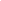 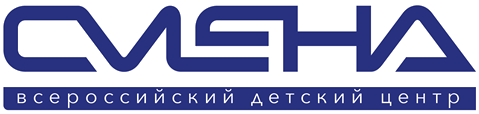 В День радио сменовцы станут радиоведущимиДень радио в «Смене» отметят 900 ребят из 57 регионов страны. Они примут участие в мероприятиях, посвященных тематической дате, и запишут собственные радиопрограммы. Во Всероссийском детском центре «Смена» 7 мая пройдет день, посвященный радио — одному из главных изобретений научно-технического прогресса. В мероприятиях будут задействованы ребята из 57 регионов страны.«Радио, как родоначальник современных информационных технологий, представляет для детей большой интерес. Поэтому в День радио мы решили предложить ребятам погрузиться в медиатехнологии и попробовать себя в роли радиоведущих. Практические занятия помогут детям развить навыки публичного выступления, активного, эмпатического слушания и стать увереннее в себе», — отметил директор ВДЦ «Смена» Игорь Журавлев. Вместе с педагогами сменовцы поработают над артикуляцией, речевым дыханием и произношением, развитием коммуникативных навыков. Ребята узнают о жанрах радиожурналистики и попробуют самостоятельно записать подкаст. В профессиональной студии сменовцы освоят радиомонтаж — обработку аудиофайлов в звуковом редакторе, а сфотографироваться в образе радиоведущих смогут в фотозоне «На волне».  Узнать больше об истории радио, а также интересных фактах, связанных с радиовещанием, ребятам помогут специальные карточки, которые они получат в этот день. Сменовцы выяснят, кто изобрел радиоприемник, какой стране удалось первой выпустить в эфир радиопередачу, и как на радиоволнах появилась музыка. «Наша команда уже знакома с медиатехнологиями. Перед поездкой в «Смену» мы записали видеоролик о нашем школьном спортивном клубе. Думаю, было бы интересно рассказать о нем и в формате радиоподкаста, а заодно и потренировать технику речи. Думаю, это будет интересный опыт для всех ребят», — рассказала Валерия Чучкина из города Гусь-Хрустальный Владимирской области.Подкасты сменовцев будут размещены в официальной группе ВДЦ «Смена» «ВКонтакте» (https://vk.com/smena__camp). Телеграм-канал Центра (https://t.me/smena_camp) предложит подписчикам принять участие в викторине,  посвященной празднику, и решить тематическое судоку.  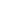 ФГБОУ ВДЦ «Смена» – круглогодичный детский центр, расположенный в с. Сукко Анапского района Краснодарского края. Он включает в себя 3 детских лагеря («Профи-Смена», «Лидер-Смена», «Арт-Смена»), на базе которых реализуется более 80 образовательных программ. В течение года в Центре проходит 16 смен, их участниками становятся свыше 13 000 ребят из всех регионов России. Профориентация, развитие soft skills, «умный отдых» детей, формирование успешной жизненной навигации – основные направления работы «Смены». С 2017 года здесь действует единственный в стране Всероссийский учебно-тренировочный центр профессионального мастерства и популяризации рабочих профессий, созданный по поручению Президента РФ. Учредителями ВДЦ «Смена» являются Правительство РФ, Министерство Просвещения РФ. Дополнительную информацию можно получить в пресс-службе ВДЦ «Смена»: +7 (86133) 93 - 520, (доб. 246), press@smena.org. Официальный сайт: смена.дети.